Unit 13 Date __________________Name and Surname_____________________________LISTENINGListen to a dialogue. For statements 1-10 choose T or F.VOCABULARY AND READINGFind the words (11-16) in the wordsearch and write the down.                                                            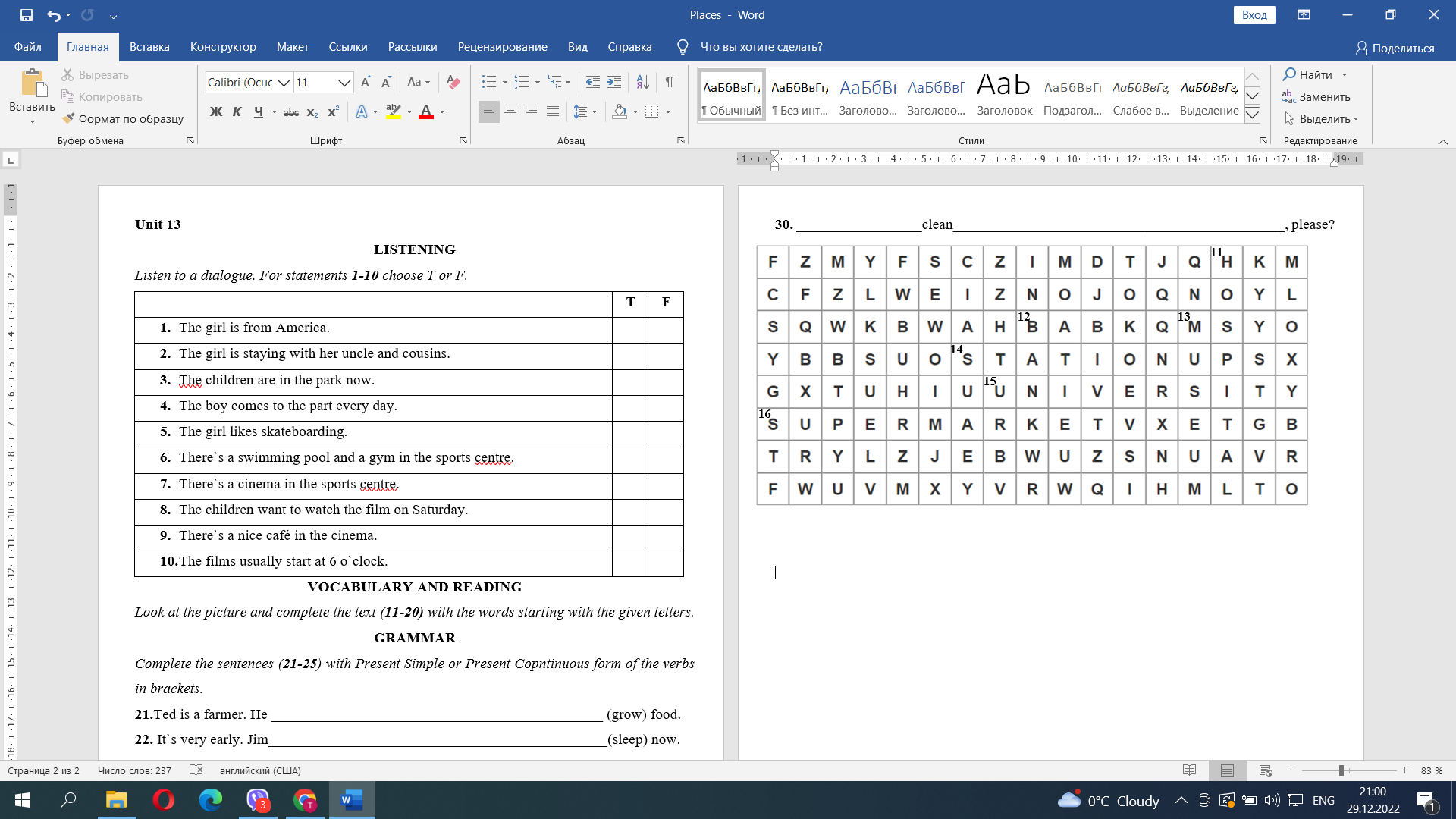 11. _________________________________      12. _________________________________13. _________________________________      14. _________________________________15. _________________________________      16. _________________________________Complete the sentences (17-20) with the given adjectives – important, interesting, expensive, beautiful17. You should pay lots of money for this laptop. It`s very _____________________________.18. If you like this film, then it`s _________________________________________________.19. All jobs are very___________________________________________________________.20. This building is _____________________________ and tourists always take pictures of it.                                      GRAMMARStart the questions (21-25) with  Is there a…/Are there any…? And write short answers.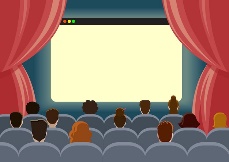 21._________________________                            in your town?  Yes, _______________________.
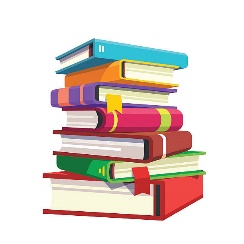 22. _________________________                                   here?  No, _________________________.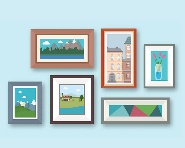 23. _________________________                                      by Picasso in this gallery? Yes, _______________________.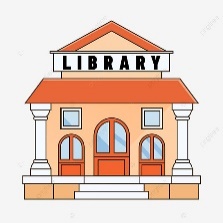 24._________________________                          in your street? No, _________________________.25.__________________________                           at your school?  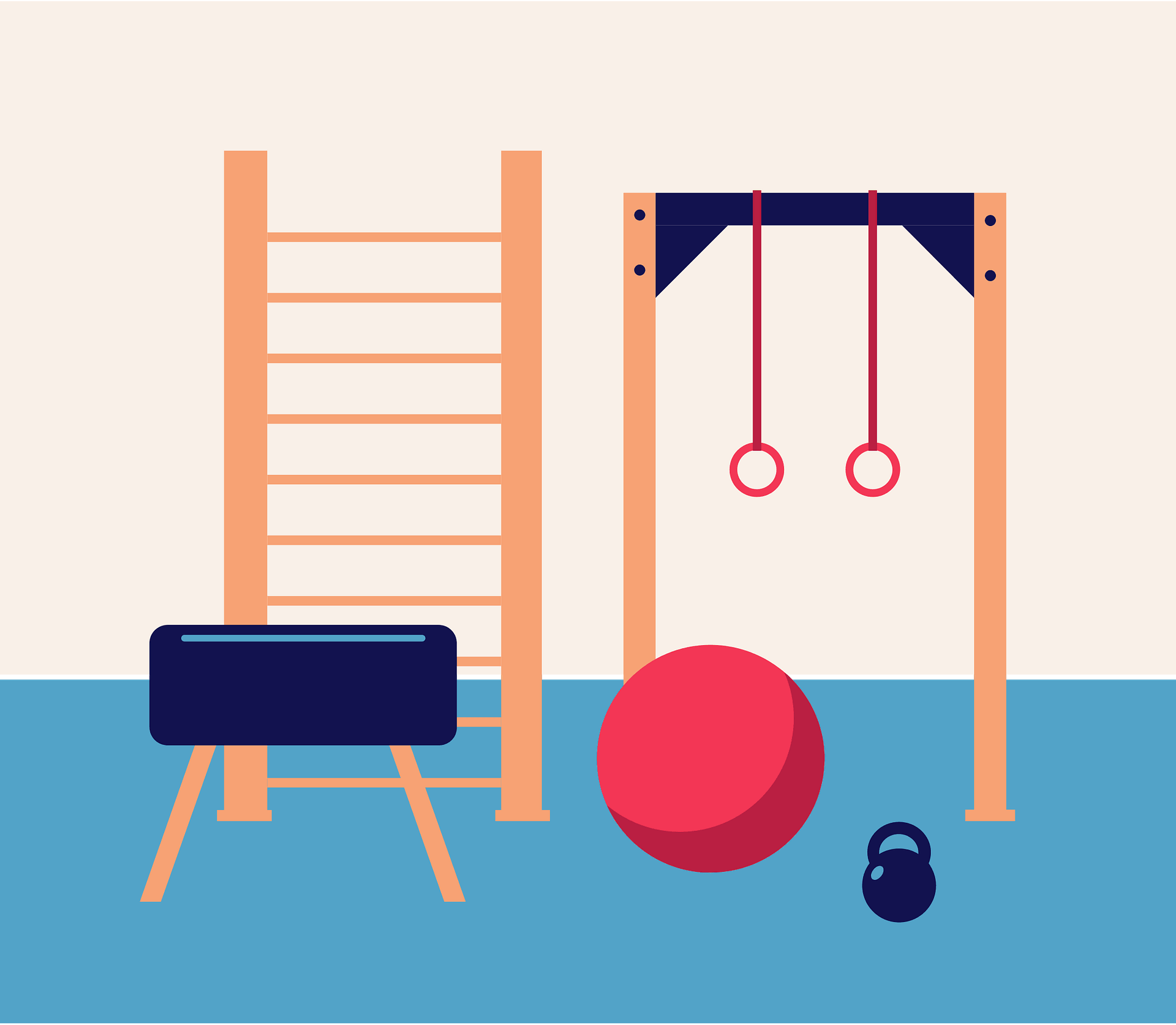 No, __________________________.Complete the sentences (26-30) with below, outside, near, above, inside.26. The cat is_____________________________ the box.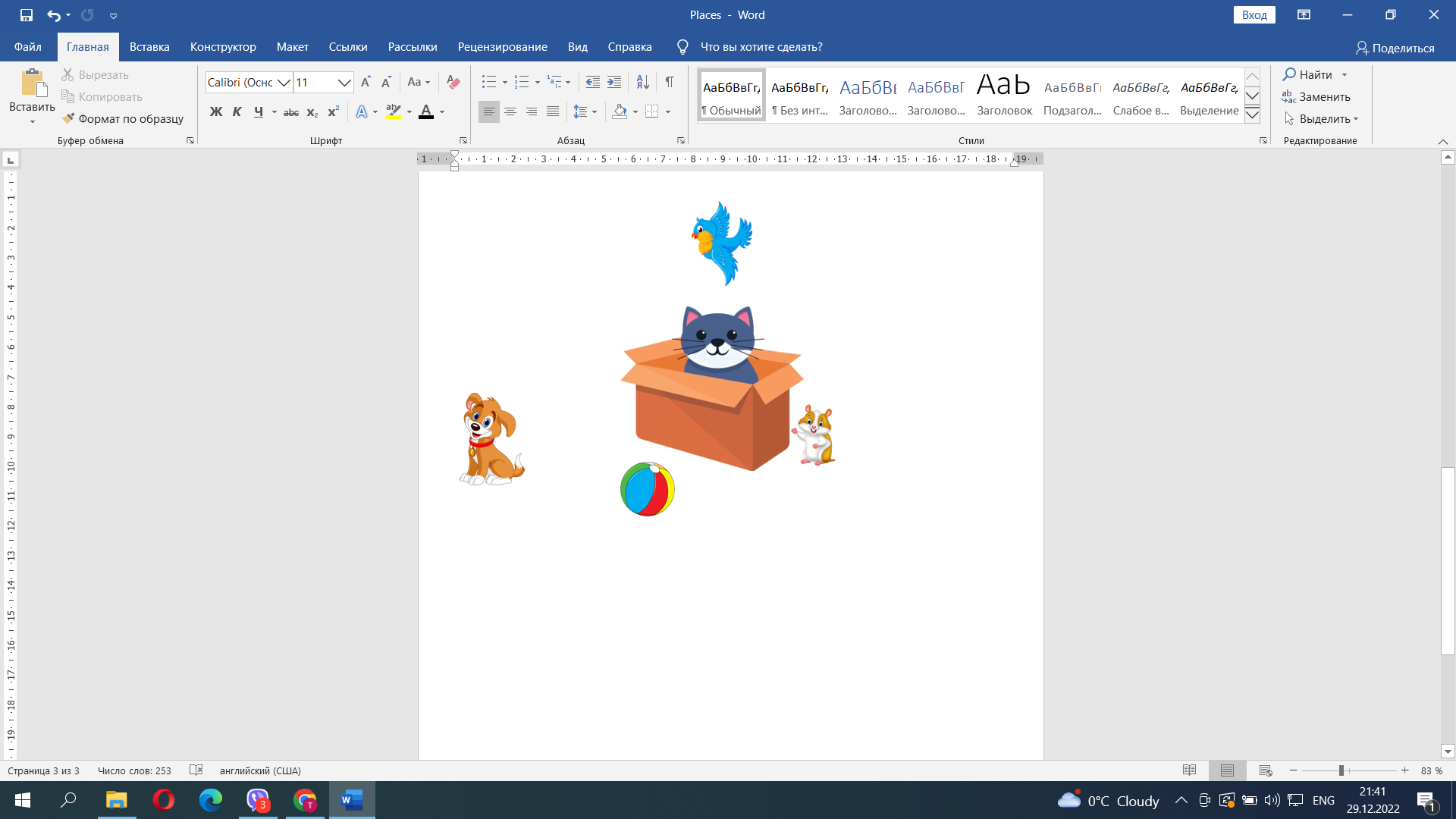 27. The hamster is_________________________ the box. 28. The bird is_____________________________ the cat. 29. The ball is____________________________ the box.30. The dog is____________________________ the box. Your mark________________TFThe girl is from America.The girl is staying with her uncle and cousins.The children are in the park now.The boy comes to the park every day.The girl likes skateboarding.There`s a swimming pool and a gym in the sports centre.There`s a cinema in the sports centre.The children want to watch the film on Saturday.There`s a nice café in the cinema.The films usually start at 6 o`clock.